北京农业职业学院高职学生培养-改善办学条件-食品营养与检测专业重难点教学资源建设政府采购项目招 标 文 件项目编号：HCZB-2017-ZB827  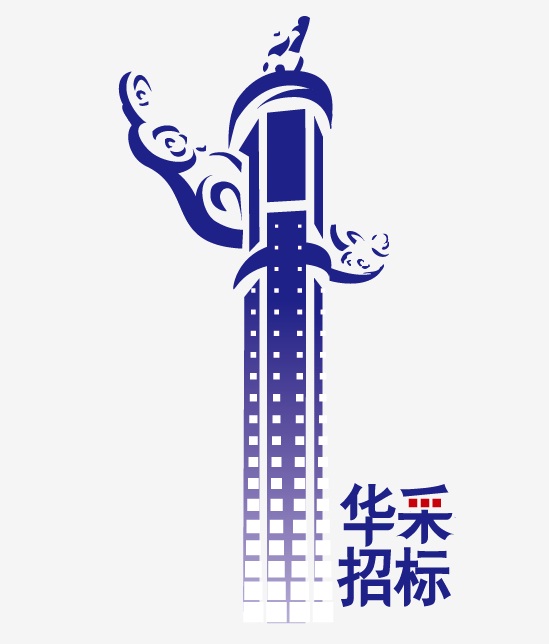  北京华采招标代理有限公司二〇一七年十一月     目 录第一章  投 标 邀 请	4第二章  投标人须知资料表	7第三章  投标人须知	10一   说  明	101.采购人、采购代理机构及合格的投标人	102.资金来源	113.投标费用	11二   招标文件	114.招标文件构成	115.招标文件的澄清	126.招标文件的修改	12三   投标文件的编制	127.投标文件编制的原则	128.投标范围及投标文件中计量单位的使用	139.投标文件构成	1310.投标文件格式	1511.投标报价	1512.投标保证金	1513.投标有效期	1614.投标文件的签署与规定	16四   投标文件的递交	1715.投标文件的装订及递交	1716.投标截止期	1717.投标文件的修改与撤回	18五   开标及评标	1818.开标	1819.评标委员会和评标方法	1820.投标文件的初审	1922. 评标	2123.评标过程及保密原则	21六   确定中标	2124.中标人的确定标准	2125.接受和拒绝任何或所有投标的权利	2226.中标通知书	2227. 签订合同	2228.履约保证金	23七  中标服务费	2329.中标服务费	23八  政府采购信用担保	2430.政府采购信用担保	24九 履约验收	24第四章 技术要求	25第五章  评分办法及评分标准	32第六章合同一般条款	361. 定义	362．技术规范	363. 知识产权	364. 包装要求	365. 装运标志	376. 交货方式	377. 装运通知	388. 保险	389 付款条件	3810 .技术资料	3811. 质量保证	3812. 检验和验收	3913. 索赔	3914. 迟延交货	4015. 违约赔偿	4016. 不可抗力	4117. 税费	4118. 仲裁	4119. 违约解除合同	4120. 破产终止合同	4221. 转让和分包	4222. 合同修改	4223. 通知	4224. 计量单位	4225. 适用法律	4226. 合同生效和其它	43第七章合同专用条款	44第八章合同格式（参考）	45（含技术培训、技术中介）	45第九章  投标文件格式	511 投 标 函	512 投标一览表	533 投标分项报价表	544 技术服务方案	555 技术规格偏离表	566 商务条款偏离表	577 资格证明文件	588 业绩案例一览表	699 售后服务及培训计划	70（投标人自行提供）	7010 履约保证金保函（中标后开具）	7111 中标服务费承诺书	7212 政府采购信用担保投标担保函格式	7313 政府采购信用担保履约担保函格式	7514 投标人企业类型声明函	7715残疾人福利性单位声明函 （格式）（如适用）	79第一章  投 标 邀 请北京华采招标代理有限公司受北京农业职业学院的委托，对北京农业职业学院高职学生培养-改善办学条件-食品营养与检测专业重难点教学资源建设政府采购项目进行国内公开招标，现邀请合格的投标人前来投标。1、项目编号：HCZB-2017-ZB8272、项目名称：北京农业职业学院高职学生培养-改善办学条件-食品营养与检测专业重难点教学资源建设政府采购项目3、招标内容：食品营养与检测专业重难点教学资源建设4、资金来源：财政资金5、预算金额：本项目总预算477.75万元。批复编号：XM-00001571021711130376、投标人资格要求：      符合《中华人民共和国政府采购法》第二十二条关于供应商参加政府采购活动应当具备的条件：（1）具有独立承担民事责任的能力；（2）具有良好的商业信誉和健全的财务会计制度；（3）具有履行合同所必需的设备和专业技术能力；（4）有依法缴纳税收和社会保障资金的良好记录；（5）参加政府采购活动前三年内，在经营活动中没有重大违法记录；（6）投标人必须为未被列入信用中国网站( www.creditchina.gov.cn)、中国政府采购网( www.ccgp.gov.cn)渠道信用记录失信被执行人、重大税收违法案件当事人名单、政府采购严重违法失信行为记录名单的响应人；（7）法律、行政法规规定的其他条件。（8）本项目不接受联合体投标。7、投标报名时间及招标文件发售时间：2017年11月16日至 2017年11月23日（节假日除外），每日9：00至16：00时（北京时间）。8、招标文件发售地点：北京华采招标代理有限公司（北京市丰台区广安路9号国投财富广场6号楼1518号）。9、招标文件售价：每本500元人民币，招标文件售后不退（如需邮购，另加50元人民币邮寄费，但对邮寄途中的延误或遗失不承担任何责任）。10、公告期限：5个工作日。11、投标文件递交时间：2017年12月06日上午08:30-09:30（北京时间）。12、投标文件递交截止时间暨开标时间：2017年12月06日上午09:30（北京时间）。    13、开标地点：北京华采招标代理有限公司会议室（北京市丰台区广安路9号国投财富广场6号楼1502室）14、评标方法：综合评分法。15、领取招标文件时须提供以下资料：（1）企业法人营业执照副本或事业单位法人证书、《组织机构代码证》《税务登记证》副本原件及复印件（加盖公章）；（2）法定代表人身份证明及其身份证原件及复印件，或法定代表人委托授权书及被委托人的身份证原件及复印件（加盖公章）；（3）提供经会计师事务所出具的上一年度完整的财务审计报告原件及复印件，并加盖投标人公章。如投标人无法提供上一年度审计报告，则须提供银行出具的资信证明原件及复印件（加盖公章）；（4）提供依法缴纳社会保障资金的良好记录（投标人逐月交纳社会保障资金的，须提供参加本次政府采购活动最近连续三个月的缴纳社会保障资金的入账票据凭证原件及复印件；投标人逐年交纳社会保障资金的，须提供参加本次政府采购活动上年度缴纳社会保障资金的入账票据凭证原件及复印件。缴纳社会保障资金的入账票据凭证复印件须加盖本单位公章）；（5）提供依法缴纳税收（最近连续三个月）的入账票据凭证原件及复印件（须加盖本单位公章）；（6）提供参加本次政府采购活动前三年内，在经营活动中没有重大违法记录的声明原件及复印件（加盖公章）；（7）提供近三年（2014年7月至今）的同类服务项目业绩，以合同和服务清单（复印件加盖单位公章、现场查验原件）为依据；（8）投标人应提供在信用中国网站（www.creditchina.gov.cn）“信用信息”、中国政府采购网（www.ccgp.gov.cn）“政府采购严重违法失信行为信息记录”信用记录查询结果（需注明截止时间，不得早于招标公告发布日期）打印页面并加盖公章。注明：提交“三证合一”新版营业执照的可不提供上述《组织机构代码证》、《税务登记证》。15、凡对本次招标提出询问，请与北京华采招标代理有限公司联系（技术方面的询问请以信函或传真的形式）。采购代理机构：北京华采招标代理有限公司地　　址：北京市丰台区广安路9号国投财富广场6号楼1518号邮　　编：100055电　　话：010-63509799-821/822传　　真：010-63509799-808电子信箱：hczb01@163.com联 系 人：王红、贾东敏开 户 名：北京华采招标代理有限公司开 户 行：建行北京西客站支行（仅限购买标书及交付中标服务费使用）账    号：1100 1028 0000 5300 6877第二章  投标人须知资料表    本表是关于采购服务的具体资料，是对投标人须知的具体补充和修改，如有矛盾，应以本资料表为准。第三章  投标人须知一   说  明1.采购人、采购代理机构及合格的投标人1.1 采购人：指依法进行本次政府采购招标活动中的国家机关、事业单位、团体组织。1.2 采购代理机构：受采购人委托，组织本次招标活动的采购代理机构。本项目的采购代理机构为北京华采招标代理有限公司。1.3 合格的投标人1.3.1符合第一章投标邀请中“投标人资格要求”中规定的内容；1.3.2投标人必须向采购代理机构购买招标文件并登记备案，未经向采购代理机构购买招标文件并登记备案的潜在投标人均无资格参加本次投标。1.3.3如投标人须知资料表中允许联合体投标，对联合体规定如下：1.3. 3.1两个以上供应商可以组成一个投标联合体，以一个投标人的身份投标。1.3. 3.2联合体各方均应符合《中华人民共和国政府采购法》第二十二条规定的条件。1.3. 3.3采购人根据采购项目对投标人的特殊要求，联合体中至少应当有一方符合其规定。1.3. 3.4联合体各方应签订共同投标协议，明确约定联合体各方承担的工作和相应的责任，并将共同投标协议连同投标文件一并提交招标采购单位。1.3. 3.5大中型企业和其他自然人、法人或者其他组织与小型、微型企业组成联合体共同参加投标，共同投标协议中应写明小型、微型企业的协议合同金额占到共同投标协议合同总金额的比例。联合协议中约定，小型、微型企业的协议合同金额占到联合体协议合同总金额30%以上的，可给予联合体相应幅度的价格扣除。联合体各方均为小型、微型企业的，联合体视同为小型、微型企业（如适用）。1.3. 3.6联合体各方签订共同投标协议后，不得再以自己名义单独在同一项目中投标，也不得组成新的联合体参加同一项目投标。1.3. 3.7联合体各方在同一招标项目中以自己名义单独投标或者参加其他联合体投标的，相关投标均无效。1.3. 3. 8对联合体投标的其他资格要求见投标人须知资料表。1.3.4如经财政主管部门批准可以采购进口产品，将在投标人须知资料表中写明。但投标人应保证所投产品已在中国关境内并已履行合法报通关手续。若投标人须知资料表中未写明允许采购进口产品，如投标人所投产品为进口产品，其投标将作为无效投标被拒绝。1.3.5若投标人须知资料表中写明专门面向中、小、微型企业、监狱企业或残疾人福利性单位产品采购的，如投标人所投产品为非中小企业产品、监狱企业或残疾人福利性单位产品，其投标将作为无效投标被拒绝（如适用）。1.4“服务”系指招标文件规定投标人须承担的服务。1.5凡受托为本次招标标的进行设计、编制规范和其他文件的咨询公司及相关联的附属机构，不得参与投标。1.6凡在法律或财务上不能独立合法经营，或在法律、财务上不能独立于本项目招标采购单位的任何机构，不得参加投标。1.7投标人在投标过程中不得向采购人和采购代理机构提供、给予任何有价值的物品，一经发现，其投标人资格将被取消。1.8采购人和采购代理机构在任何时候发现投标人以他人名义投标、相互串通投标，投标人提交的投标文件中提交虚假资料或失实资料的，或者以其他方式弄虚作假的，其投标将被拒绝并没收其投标保证金，并视情况依法追究责任。2.资金来源2.1财政资金，资金已落实。2.2 项目预算金额见投标人须知资料表。3.投标费用3.1 投标人应承担所有与准备和参加投标有关的费用。不论投标的结果如何，采购人和采购代理机构均无义务和责任承担这些费用。二   招标文件4.招标文件构成4.1 要求提供的服务、招标过程和合同条件在招标文件中均有说明。招标文件共七章，内容如下： 第一章 投标邀请第二章 投标人须知资料表第三章 投标人须知第四章 技术需求第五章 评分办法及评分标准第六章 服务合同第七章 投标文件格式4.2 投标人应认真阅读招标文件所有的事项、格式、条款和技术规范等。如投标人没有按照招标文件要求提交全部资料，或者投标没有对招标文件在各方面都做出响应是投标人的风险，并可能导致其投标被拒绝。5.招标文件的澄清5.1任何要求对招标文件进行澄清的投标人，均应以书面形式通知采购代理机构和采购人，采购代理机构对其在“投标人须知资料表”中所述投标截止期十五日以前收到的对招标文件的澄清要求均以书面形式予以答复，同时将书面答复发给每个购买招标文件的投标人（答复中不包括问题的来源）。6.招标文件的修改6.1在投标截止期十五日前，采购代理机构可主动地或在解答投标人提出的澄清问题时对招标文件进行修改。6.2 招标文件的修改应以书面形式通知所有购买招标文件的投标人，并对招、投标双方具有约束力。投标人在收到上述通知后，应立即向采购代理机构回函确认。6.3为使投标人准备投标时有足够的时间对招标文件的修改部分进行应答，采购代理机构有权决定是否延长投标截止期。三   投标文件的编制7.投标文件编制的原则7.1潜在投标人应在认真阅读招标文件所有内容的基础上，按照招标文件的要求编制完整的投标文件。招标文件中对投标文件格式有要求的，应按格式逐项填写内容，不准有空项；无相应内容可填的项应填写“无”、“未测试”、“没有相应指标”等明确的文字回答。7.2 投标人必须保证投标文件所提供的全部资料真实可靠，并接受采购代理机构对其中任何资料做进一步审查的要求。8.投标范围及投标文件中计量单位的使用8.1 投标人应对招标文件中“技术需求”所列的所有服务进行投标。如有分包，不得将一包中的内容拆开投标，否则其投标作为无效标处理。8.2 投标文件中所使用的计量单位，除招标文件中有特殊要求外，应采用中华人民共和国法定计量单位。9.投标文件构成9.1投标人应完整地按招标文件提供的投标文件格式编写投标文件，投标文件应包括以下内容：1 投 标 函2 投标一览表3 投标分项报价表4 技术服务方案5 技术规范偏离表6 商务条款偏离表7 资格证明文件7-1企业法人营业执照副本或事业单位法人证书副本复印件（须加盖本单位公章）7-2税务登记证复印件（须加盖本单位公章）7-3 组织机构代码证复印件（须加盖本单位公章）7-4法定代表人授权书原件（格式）7-5 法人授权代表身份证复印件（须加盖本单位公章）7-6投标人提供经会计师事务所出具的上一年度完整的财务审计报告复印件，并加盖投标人公章。如投标人无法提供上一年度审计报告，则须提供银行出具的资信证明；说明：1、银行资信证明是指投标人参加本次投标截止日前三个月内银行出具的资信证明（成立一年内的公司可提交验资证明复印件并加盖投标人公章）,且无收受人和项目的限制，但开具银行有限制规定的除外；2、银行资信证明应能说明该投标人与银行之间业务往来正常，企业信誉良好等；3、银行出具的存款证明不能替代银行资信证明，存款证明无效。7-7有依法缴纳社会保障资金的良好记录（投标人逐月交纳社会保障资金的，须提供参加本次政府采购活动最近连续三个月的缴纳社会保障资金的入账票据凭证复印件；投标人逐年交纳社会保障资金的，须提供参加本次政府采购活动上年度缴纳社会保障资金的入账票据凭证复印件。缴纳社会保障资金的入账票据凭证复印件须加盖本单位公章）；投标人在参加本次政府采购活动最近连续三个月的依法缴纳税收的缴纳凭证复印件加盖投标人公章；7-8参加本次政府采购活动前三年内，在经营活动中没有重大违法记录的声明（投标人须提供此声明，法定代表人或法人授权代表签字，须加盖本单位公章）；7-9投标人应提供在信用中国网站（www.creditchina.gov.cn）“信用信息”、中国政府采购网（www.ccgp.gov.cn）“政府采购严重违法失信行为信息记录”信用记录查询结果（需注明截止时间，不得早于招标公告发布日期）打印页面并加盖公章。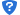 7-10投标人认为必要的其他资格证明文件复印件（须加盖本单位公章）。注明：提交“三证合一”新版营业执照的可不提供上述《组织机构代码证》、《税务登记证》。8 业绩案例一览表（须提供有效合同，包括首页、金额页和盖章页复印件加盖本单位公章）9 拟用于本项目人员资格和经历情况（如适用）10 售后服务及培训计划11中标服务费承诺函格式12政府采购投标担保函格式 13政府采购履约担保函格式 14《投标人企业类型声明函》（格式，符合《政府采购促进中小企业发展暂行办法》（财库[2011]181号）价格扣减条件的投标人须提交）（如适用）15残疾人福利性单位声明函（格式）（如适用）9.2 除上述9.1条外，投标文件还应包括本须知第10条的所有文件。10.投标文件格式投标人应按招标文件附件中提供的投标文件格式逐项填写各文件并提交相应证明资料。11.投标报价11.1所有投标均以人民币报价。投标人的投标报价应遵守《中华人民共和国价格法》。11.2投标人应在“投标分项报价表”上标明投标相关服务的单价和总价，并由法定代表人或其授权代表签署。11.3投标分项报价表上的价格项应包含所有费用（招标文件另行规定除外），包括招标文件中要求的全部服务内容。11.4 本次招标投标人只允许对本项目或对每一包有一个总报价，任何选择性报价（或多个方案）的投标为无效标。11.5 投标报价中，如投标内容超出招标文件要求，该部分内容在评标时将不予以核减。11.6 最低报价不是授予合同的唯一保证。12.投标保证金12.1 投标人应提供投标保证金，作为其有效投标的一部分。12.2 投标保证金是为了保护采购人和采购代理机构免遭因投标人的行为蒙受损失而要求的。下列任何情况发生，投标保证金将不予返还：(1)在开标之日后到投标有效期满前，投标人因自身原因撤回投标的；(2)投标人以他人名义投标、相互串通投标或者以其他方式弄虚作假的，投标人提交的投标文件中提交虚假资料或失实资料的；(3)中标人不按本须知第27条的规定与采购人签订合同的；(4)中标人不按本须知第28条的规定提交履约保证金的；(5)中标人领取中标通知书时未按第29条的规定缴纳中标服务费的。12.3投标保证金必须采用下列形式之一：支票（北京地区）、政府采购投标担保函（投标担保函应为北京市政府采购信用担保试点工作专业担保机构出具）、电汇（采用电汇必须保证在投标文件递交截止时间前汇到采购代理机构账户。以采购代理机构银行通知确认到账为准；如至投标文件递交截止时间仍未得到采购代理机构的银行确认，将被视为投标人未提供保证金）。12.4凡没有根据本须知12.1和第12.3条的规定随附投标保证金的投标，将被拒绝。12.5中标人的投标保证金，在与买方签订合同后五个工作日内退还（中标人凭收据和采购合同领取投标保证金）。12.6未中标的投标人的投标保证金将于中标通知书发出后五个工作日内退还投标人（投标人凭采购代理机构出具的收款收据领取投标保证金）。13.投标有效期13.1投标应在规定的开标日后的 90天内保持有效，投标有效期不满足要求的投标，将按无效标处理。13.2采购代理机构可根据实际情况，在原投标有效期截止之前，要求投标人同意延长投标文件的有效期。接受该要求的投标人将不允许修正其它内容，且本须知中有关投标保证金的返还的规定将在延长了的有效期内继续有效。投标人也可以拒绝采购代理机构的这种要求，其投标保证金将不会被没收。上述要求和答复都应以书面形式提交。14.投标文件的签署与规定14.1投标人应按招标文件投标人须知资料表的规定准备投标文件正本和副本，每份投标文件须清楚地标明“正本”或“副本”。若正本和副本不符，以正本为准。14.2投标文件的正本需打印或用不退色墨水书写，并由投标人的法定代表人或经其正式授权的代表在投标文件上签字并加盖单位印章。授权代表须持有书面的“法定代表人授权书”（标准格式附后），并将其附在投标文件中。14.3 任何对投标文件行间插字、涂改和增删，必须由投标文件签字人签字或盖章后才有效。14.4 投标文件因字迹潦草或表达不清所引起的后果由投标人负责。14.5 投标文件无法人签字，或无被授权代表签字，其投标为无效标。四   投标文件的递交15.投标文件的装订及递交15.1 投标文件的装订要求，正文部分一律采用A4纸（图纸、彩页等除外），左侧装订。装订应牢固可靠，不易散落，不得采用活页式装订。采购人对因装订不牢造成的文件散失不负责任。投标文件需打印或用不退色墨水书写，并由投标人的法定代表人或经其正式授权的代表在投标文件上签字并加盖单位印章(标书中所要求盖章处均为本单位公章，其他印章如投标专用章、业务专用章、合同专用章等均无效)。15.2投标人应将“开标一览表”、“投标保证金复印件”、“电子版”、“投标文件正本”、“投标文件副本”，分开单独密封，并在信封上分别注明标明“开标一览表”、“投标保证金”、“电子版”、“投标文件正本”、“投标文件副本”字样，在投标时单独递交。同时提供“法人代表授权书复印件（加盖本单位公章）”及“授权代表身份证复印件（加盖本单位公章）”。15.3所有信封上均应：1)清楚标明递交至招标公告或投标邀请书中指明的地址。2)注明招标的项目名称、项目编号和“在（开标时间）之前不得启封”的字样。3)投标人提供投标文件的密封粘贴处应加盖本单位公章或被授权代表签字，以便确认密封情况，不符合要求的投标将被拒绝。15.4 所有信封上还应写明投标人名称和地址，以便采购代理机构在投标截止时间以后收到的投标文件，能原封退回。如果投标人未按上述要求加写标记的，采购代理机构对投标文件的误投概不负责。15.5如需提供样品的，在评审结果公示后，未中标人提供的样品在5个工作日内退还；中标人提供的样品进行保管封存，做为履约验收的参考依据。16.投标截止期16.1投标人应在招标公告或投标邀请书中规定的截止时间前，将投标文件按招标公告或投标邀请书中规定的地址递交。16.2采购代理机构有权按本须知的规定，通过修改招标文件延长投标截止期。在此情况下，采购代理机构和投标人受投标截止期制约的所有权利和义务均应延长至新的截止期。16.3采购代理机构将拒绝并原封退回在本须知规定的投标截止期后收到的任何投标文件。17.投标文件的修改与撤回17.1投标以后，如果投标人提出书面修改或撤标要求，在投标截止时间前送达采购代理机构者，采购代理机构将予以接受。17.2投标人对投标文件的修改或撤回通知应按本须知规定进行编制、密封、标记和递交。17.3在投标截止期之后，投标人不得对其投标做任何修改。17.4在投标截止期之后，投标人不得撤回其投标（包括全部投标资料），否则其投标保证金将按照本须知的第12条规定不予退回。五   开标及评标18.开标18.1采购代理机构应当按招标公告或投标邀请书的规定，在投标截止时间的同一时间和预先确定的地点组织公开开标。所有投标人应派被授权人参加。参加开标的代表应签名报到以证明其出席。18.2开标时，由公证员、监标人或投标人代表检查投标文件的密封情况。18.3开标时，采购代理机构当众宣读开标一览表中全部内容。对于投标人在投标截止期前递交的投标声明，在开标时当众宣读，评标时有效。未宣读的投标价格、价格折扣等实质内容，评标时不予承认。18.4采购代理机构将对唱标内容做开标记录，由公证员或监标人、采购代理机构、投标人代表签字确认。19.评标委员会和评标方法19.1评标由依照有关法律法规组建的评标委员会负责。评标方法和标准在本招标文件第五章中规定。评标委员会对投标文件的评审，分为符合性检查、资格性检查、商务评议、技术评议、综合评议。20.投标文件的初审20.1符合性审查。评标委员会将审查投标文件有效性、完整性和对招标文件的响应程度，以确定是否对招标文件的实质性要求做出响应。20.2资格性审查。依据法律法规和招标文件的规定，对投标文件中的资格证明、投标保证金等进行审查，以确定投标人是否具备投标资格。20.3评标时算术错误将按以下方法更正（有明显错误的情况除外）：20.3.1投标文件中开标一览表（报价表）内容与投标文件中相应内容不一致的，以开标一览表（报价表）为准；20.3.2大写金额和小写金额不一致的，以大写金额为准；20.3.3单价金额小数点或者百分比有明显错位的，以开标一览表的总价为准，并修改单价；20.3.4总价金额与按单价汇总金额不一致的，以单价金额计算结果为准。同时出现两种以上不一致的，按照前款规定的顺序修正。20.3.5对不同文字文本投标文件解释发生异议的，以中文文本为准。20.4 在详细评标之前，评标委员会要审查每份投标文件是否实质上响应了招标文件的要求。实质上响应的投标应该是投标文件完整的、与招标文件要求的全部条款、条件和规格相符的，没有重大偏离的投标。对关键条文例如关于投标保证金、投标有效期、资格证明文件、适用法律、社会保障资金等内容的偏离、保留和反对将被认为是实质上的偏离。评标委员会决定投标的响应性只根据投标文件本身的内容，而不寻求外部的证据。20.5对于投标文件中不构成实质性偏差的不正规、不一致或不规则，评标委员会可以接受，但这种接受不能损坏或影响任何投标人的相对排序。20.6 在招标采购中，出现下列情形之一的，应予废标：      1)符合专业条件的投标人或者对招标文件实质响应的投标人不足三家的；      2)出现影响采购公正的违法、违规行为的；      3)投标人的报价均超过了采购预算，采购人不能支付的；      4)因重大变故，采购任务取消的。20.7 投标文件属下列情况之一的，应当在资格性、符合性检查时按照无效投标处理：      1）应交未交或未按规定递交投标保证金的；      2）未按照招标文件规定要求密封、签署、盖章的；      3）不具备招标文件中规定资格要求的；4）投标总价超出采购预算或最高限价的；5）投标文件含有采购人不能接受的附加条件的;6）投标人未遵循公平竞争的原则、串通投标、妨碍其他投标人的竞争行为、损害采购人或者其他投标人的合法权益的；7）投标文件报价出现前后不一致，在合理时间内，投标人不确认按规定修正后投标报价的；8）投标人的报价明显低于其他投标人的报价，且不能在合理时间内提供证明其报价合理性的书面说明的；9）不符合法律、法规和招标文件中规定的其他实质性要求的：①“技术参数要求”中星号“*”指标的；②  投标有效期不足的； ③ 投标人有违法违纪行为，或在过去三年中有重大的质量、信誉等问题；④ 投标文件中提供虚假或失实资料的；⑤ 在未经财政部门批准采购进口产品前提下，投标人所投产品中含有进口产品的；⑥为本次招标标的进行设计、编制规范和其他文件的咨询公司；⑦投标人的报价明显低于其他投标报价，投标人不能合理说明或者不能提供相关证明材料的，或者被评标委员会认定为低于个别成本的，或者拒不按照要求对投标文件进行澄清、说明或者补正的。21. 投标文件的澄清21.1 在评标期间，评标委员会有权以书面方式要求投标人对其投标文件中含义不明确、对同类问题表述不一致或者有明显文字和计算错误的内容作必要的澄清。澄清应在评标委员会规定的时间内以书面方式进行，并不得超出投标文件范围或者改变投标文件的实质性内容。21.2 澄清文件将作为投标文件内容的一部分。22. 评标22.1经初审合格的投标文件，评标委员会将根据招标文件确定的评标方法和标准，对其技术部分和商务部分作进一步的评审和比较。22.2评标严格按照招标文件的要求和条件进行。同时考虑以下因素：(1)环保标志产品、节能产品（须附证明材料）；如采购人所采购产品为政府强制采购的节能产品，投标人所投产品的品牌及型号必须为清单中有效期内产品并提供证明文件；(2)财政部门核准的进口产品。优先采购向我国企业转让技术、提供培训服务及其他补偿贸易措施、与我国企业签订消化吸收再创新方案（须附证明材料）。22.3综合评分法：综合评分法，是指在最大限度地满足招标文件实质性要求前提下，按照招标文件中规定的各项因素(如投标价格、质量、信誉、服务、业绩、样品等)进行综合评审。评标委员会每位成员分别对投标人按相应的加权分值进行评价、打分。22.4评标时，评标委员会各成员应当独立对每个有效投标人的投标文件进行评价、打分，然后汇总每个投标人每项评分因素的得分。22.5根据《政府采购促进中小企业发展暂行办法》（财库[2011]181号）的规定，对满足价格扣除条件且在投标文件中提交了《投标人企业类型声明函》的投标人，其投标报价扣除7%后参与评审。具体办法详见招标文件第九章（如适用）。23.评标过程及保密原则23.1开标之后，直到授予中标人合同止，凡与本次招标有关人员对属于审查、澄清、评价和比较投标的有关资料以及授标意向等，均不得向投标人或其他无关的人员透露。23.2在评标期间，投标人试图影响采购人、采购代理机构和评标委员会的任何活动，将导致其投标无效，并承担相应的法律责任。六   确定中标24.中标人的确定标准24.1除第22条规定外，评标委员会应采用综合评分法，在符合招标文件要求的投标文件中，根据价格、技术性能、质量、服务业绩等因素在评标总分中所占比例，由评委分别进行打分，按各投标人汇总得分进行排序，以评标总得分最高的投标人作为中标候选人或者中标人。得分相同的，按投标报价由低到高顺序排列，得分与投标报价均相同的，按技术指标优劣排列。24.2评标委员会将根据评标标准，推荐中标候选人，或根据采购人的委托，直接确定中标人。25.接受和拒绝任何或所有投标的权利25.1为维护国家和社会公共利益，采购人和采购代理机构保留在授标之前任何时候接受或拒绝任何投标的权利，且对受影响的投标人不承担任何责任。25.2因不可抗力或中标人自身原因不能履约等情形，采购人保留与其他候选人签订合同的权利。26.中标通知书26.1中标确定后，中标结果在财政部门指定的政府采购信息发布媒体上公告，同时以书面形式向中标人发出中标通知书，中标通知书对采购人和中标人具有同等法律效力。26.2投标人可通过相关发布媒体查询评标结果。投标人可以在公示期内对评标结果以书面形式提出质疑，但需对质疑内容的真实性承担责任，并提交相应的证明材料。公示期外提出的质疑，采购代理机构将不予以受理。26.3中标通知书是合同的组成部分。26.4未中标的投标人应当在中标结果公示后5个工作日内领取落标通知书。27. 签订合同27.1中标人应当自中标通知书发出之日起三十日内与采购人签订合同。如果中标人无正当理由不与采购人签订合同，则其投标保证金将被没收。在此情况下，可另选下一个中标候选人，或重新招标。27.2招标文件、中标人的投标文件及其澄清文件等，均为签订合同的依据。28.履约保证金28.1中标人在签订合同后7 个工作日内，按招标文件中提供的履约保证金保函格式或采购人可以接受的其他形式向采购人提交合同总金额 5% 的履约保证金。28.1.1履约保证金用于补偿采购人因中标人不能履行其合同义务而蒙受的损失。28.1.2履约保证金应使用本合同货币，按下述方式之一提交：A．银行保函：采购人可接受的在中华人民共和国注册和营业的银行，或其他采购人可接受的格式。B. 支票、汇票或现金。C．政府采购履约担保函：保函应为北京市政府采购信用担保试点工作专业担保机构出具。28.1.3履约保证金在法定的服务质量保证期期满前应完全有效。28.1.4如果中标人未能按合同规定履行其义务，采购人有权从履约保证金中取得补偿。28.2如果中标人没有按照上述第27条或28.1条的规定执行，采购人和采购代理机构将取消该中标决定，该中标人的投标保证金不予返还，同时将结果报政府采购监督管理部门备案。采购人和采购代理机构可将中标结果授予下一个中标人，或重新招标。七  中标服务费29.中标服务费29.1采购代理机构按计价格[2002]1980号文、发改办价格[2003]857号文及发改价格[2011]534号文有关规定向中标人收取中标服务费用。此项费用不单独开列而应计入投标价。29.2中标人在领取中标通知书时向采购代理机构缴付中标服务费。29.3中标服务费将以现金、支票（北京地区）或电汇的方式进行收取。中标人如未按29.1和29.2条规定办理，采购代理机构将没收其投标保证金。29.4在投标时，投标人应提供中标服务费承诺书。八  政府采购信用担保30.政府采购信用担保30.1中小型企业投标人可以自由按照财政部门规定，采用投标担保、履约担保和融资担保用。30.2投标人递交的投标担保函和履约担保函应为北京市政府采购信用担保试点工作专业担保机构出具。30.3 投标人可以采取融资担保的形式为政府采购项目履约进行融资。30.4 合格的政府采购专业信用担保公司名单见第二章投标人须知资料表。九 履约验收31.履约验收31.1项目完成后，中标人应当配合采购人或采购代理机构或相关专业专家提供验收需要的相关资料，按采购人要求的验收流程及措施对项目进行履约验收。技术要求技术参数:备注：1、本项目最终交付的相关标的物，要求中标单位无偿配合招标人在招标人已有平台上完成相关部署。      2、最终项目中视频制作部分交付两版，一版为1920*1080,另一版为1280*720。第五章  评分办法及评分标准一、评标办法1、评标委员会评委根据评分标准对照各投标人的投标文件内容进行评分。2、计分方法：将各评标委员对同一投标单位的得分合计后取平均值，即为该投标单位的最终得分。3、评标结果按评审后得分由高到低顺序排列。得分相同的，按投标报价由低到高顺序排列。得分且投标报价相同的，按照技术指标优劣顺序排列。4、采购人将确定排名第一的中标候选人为中标人。排名第一的中标候选人放弃中标、因不可抗力提出不能履行合同，采购人可以确定排名第二的中标候选人为中标人。排名第二的中标候选人因前款规定的同样原因不能签订合同的，采购人可以确定排名第三的中标候选人为中标人，以此类推。5.提供相同品牌产品且通过资格审查、符合性审查的不同投标人参加同一合同项下投标的，按一家投标人计算，评审后得分最高的同品牌投标人获得中标人推荐资格；评审得分相同的，按照投标报价由低到高顺序排列，得分且投标报价相同的，按技术指标优劣顺序排列，其他同品牌投标人不作为中标候选人。评分细则如下：注：1.评分细则外政策加分（以下产品须提供最新一期在中华人民共和国财政部网站（http://www.mof.gov.cn）/中国政府采购网（http://www.ccgp.gov.cn）/国家发展改革委网站（http://www.ndrc.gov.cn）/中国质量认证中心网站（http://www.cqc.com.cn）清单截图及相关证明材料并加盖公章）：1.1节能产品投标人所投产品列入财政部、国家发展改革委发布的“节能产品政府采购清单”，属于强制采购范围的，投标人应提供清单中强制采购范围内的节能产品，否则作无效投标处理。投标人提供产品列入“节能产品政府采购清单”中规定优先采购产品的酌情给1-2分。1.2环保产品投标人提供产品列入财政部、环境保护部发布的“环境标志产品政府采购清单”中，属于优先采购的环保产品的，且环保认证证书在有效截止日期内（投标人提供相关证明材料）的酌情给1-2分。1.3投标人提供清单中的产品须在投标文件中显著位置注明产品的所属类型、名称、制造商、品牌、型号以及在清单中的位置。2.根据《政府采购促进中小企业发展暂行办法》（财库[2011]181号）的规定，对满足价格扣除条件且在投标文件中提交了《投标人企业类型声明函》，并提供相应证明材料，证明其满足相关规定的投标人，其投标报价扣除6%后参与评审（如适用） 。3.监狱企业视同小型、微型企业，监狱企业参加政府采购活动时，应当提供由省级以上监狱管理局、戒毒管理局(含新疆生产建设兵团)出具的属于监狱企业的证明文件复印件并加盖公章，其投标报价扣除7%后参与评审，否则将不予认定。4.残疾人福利性单位视同小型、微型企业，在参加政府采购时，应当提供《残疾人福利性声明函》，并对声明函的真实性负责，其投标报价扣除7%后参与评审，否则将不予认定。第六章合同一般条款1. 定义本合同中的下列术语应解释为：1.1 “合同”系指买卖双方签署的、合同格式中载明的买卖双方所达成的协议，包括所有的附件、附录和构成合同的其它文件。1.2 “合同价”系指根据合同约定，卖方在完全履行合同义务后买方应付给卖方的价格。1.3 “货物”系指卖方根据合同约定须向买方提供的一切设备、机械、仪表、备件、工具、手册等其它相关资料。1.4 “服务”系指根据合同约定卖方承担与供货有关的辅助服务，如运输、保险、及安装、调试、提供技术援助、培训和其他类似的服务。1.5 “买方”系指采购人或购买货物的单位。1.6 “卖方”系指根据合同约定提供货物及相关服务的投标人，即中标人。1.7 “现场”系指合同约定货物将要运至和安装的地点。1.8 “验收”系指合同双方依据强制性的国家技术质量规范和合同约定，确认合同项下的货物符合合同规定的活动。2．技术规范2.1 提交货物的技术规范应与招标文件规定的技术规范和技术规范附件(如果有的话)及其投标文件的技术规范偏差表(如果被买方接受的话)相一致。若技术规范中无相应说明，则以国家有关部门最新颁布的相应标准及规范为准。3. 知识产权3.1 卖方应保证买方在使用该货物或其任何一部分时不受第三方提出的侵犯专利权、 著作权、商标权和工业设计权等的起诉。如果任何第三方提出侵权指控， 卖方须与第三方交涉并承担由此发生的一切责任、费用和经济赔偿。4. 包装要求4.1 除合同另有约定外,卖方提供的全部货物,均应采用本行业通用的方式进行包装，且该包装应符合国家有关包装的法律、法规的规定。包装应适应于远距离运输、防潮、防震、防锈和防粗暴装卸，确保货物安全无损，运抵现场。由于包装不善所引起的货物锈蚀、损坏和损失均由卖方承担。4.2 每件包装箱内应附一份详细装箱单和质量合格证。5. 装运标志5.1 卖方应在每一包装箱的四侧用不褪色的油漆以醒目的中文字样做出下列标记：收货人：合同号：装运标志：收货人代号：目的地：货物名称、品目号和箱号：毛重／净重：尺寸(长×宽×高以厘米计)：5.2 如果货物单件重量在2吨或2吨以上，卖方应在每件包装箱的两侧用中文和适当的运输标记，标明“重心”和“吊装点”，以便装卸和搬运。根据货物的特点和运输的不同要求， 卖方应在包装箱上清楚地标有“小心轻放”、“防潮”、 “勿倒置”等字样和其他适当的标志。6. 交货方式6.1 交货方式一般为下列其中一种，具体在合同特殊条款中规定。6.1.1 现场交货：卖方负责办理运输和保险，将货物运抵现场。有关运输和保险的一切费用由卖方承担。所有货物运抵现场的日期为交货日期。6.1.2 工厂交货：由卖方负责代办运输和保险事宜。运输费和保险费由买方承担。运输部门出具收据的日期为交货日期。6.1.3 买方自提货物：由买方在合同规定地点自行办理提货。提单日期为交货日期。6.2 卖方应在合同规定的交货期10天以前以电报或传真形式将合同号、货物名称、数量、包装箱件数、总毛重、总体积(立方米)和备妥交货日期通知买方。同时卖方应用挂号信将详细交货清单一式6份包括合同号、货物名称、规格、数量、总毛重、总体积(立方米)、包装箱件数和每个包装箱的尺寸(长×宽×高)、货物总价和备妥待交日期以及对货物在运输和仓储的特殊要求和注意事项通知买方。6.3 在现场交货和工厂交货条件下，卖方装运的货物不应超过合同规定的数量或重量。否则，卖方应对超运部分引起的一切后果负责。7. 装运通知7.1 在现场交货和工厂交货条件下的货物，在卖方已通知买方货物已备妥待运输后24小时之内，卖方应将合同号、货名、数量、毛重、总体积(立方米)、运输工具名称及装运日期，以电报或传真通知买方。7.2 如因卖方延误将上述内容用电报或传真通知买方，由此引起的一切后果损失应由卖方负责。8. 保险8.1 如果货物是按现场交货方式或工厂交货方式报价的，由卖方办理保险，按照发票金额的110％办理“一切险”，保险范围包括卖方承诺装运的货物；如果货物是按买方自提货物方式报价的，其保险由买方办理。9 付款条件9.1 付款条件见“合同专用条款”。10 .技术资料10.1 合同项下技术资料(除合同特殊条款规定外)将以下列方式交付：合同生效后  10  天之内，卖方应将每台设备和仪器的中文技术资料一套，如目录索引、图纸、操作手册、使用指南、维修指南和／或服务手册和示意图寄给买方。10.2 另外一套完整的上述资料应包装好随同每批货物一起发运。10.3 如果买方确认卖方提供的技术资料不完整或在运输过程中丢失，卖方将在收到买方通知后  3 天内将这些资料免费寄给买方。11. 质量保证11.1 卖方应保证货物是全新、未使用过的，并完全符合强制性的国家技术质量规范和合同规定的质量、规格、性能和技术规范等的要求。11.2 卖方应保证所提供的货物经正确安装、正常运转和保养，在其使用寿命期内应具有符合质量要求和产品说明书的性能。在货物质量保证期之内，卖方应对由于设计、工艺或材料的缺陷而发生的任何不足或故障负责。11.3 根据买方按检验标准自己检验结果或委托有资质的相关质检机构的检验结果，或者在质量保证期内，如果货物的数量、质量或规格与合同不符，或证实货物是有缺陷的，包括潜在的缺陷或使用不符合要求的材料等，买方应尽快以书面形式通知卖方。卖方在收到通知后最迟 7  天内应免费维修或更换有缺陷的货物或部件。11.4 如果卖方在收到通知后  7  天内没有弥补缺陷，买方可采取必要的补救措施，但由此引发的风险和费用将由卖方承担。11.5 合同项下货物的质量保证期为自货物通过最终验收起个月。详见合同特殊条款.12. 检验和验收12.1 在交货前，制造商应对货物的质量、规格、性能、数量和重量等进行详细而全面的检验，并出具证明货物符合合同规定的文件。制造商检验的结果和细节应在文件中加以说明。该文件将作为申请付款单据的一部分，但有关质量、规格、性能、数量或重量的检验不应视为最终检验。12.2 货物运抵现场后，买方应在 7 日内组织验收，并制作验收备忘录，签署验收意见并报政府采购监督管理部门备案。12.3 如果任何被检验或测试的货物不能满足规格的要求，买方可以拒绝接受该货物，卖方应更换被拒绝的货物，或者免费进行必要的修改以满足规格的要求。12.4 买方有在货物制造过程中派人员监造的权利, 卖方有义务为买方监造人员行使该权利提供方便。12.5 制造厂对所供货物进行机械运转试验和性能试验时，必须提前通知买方。13. 索赔13.1 如果货物的质量、规格、数量、重量等与合同不符，或在第11.5规定的质量保证期内证实货物是有缺陷的，包括潜在的缺陷或使用不符合要求的材料，买方有权根据有资质的质检机构的检验结果向卖方提出索赔。但责任应由保险公司或运输部门承担的除外。13.2 在根据合同第11条和第12条规定的检验期和质量保证期内，如果卖方对买方提出的索赔负有责任，卖方应按照买方同意的下列一种或多种方式解决索赔事宜：13.2.1在法定的退货期内，卖方应按合同规定将货款退还给买方，并承担由此发生的一切损失和费用，包括利息、银行手续费、运费、保险费、检验费、仓储费、装卸费以及为保护退回货物所需的其它必要费用。如已超过退货期，但卖方同意退货，可比照上述办法办理，或由双方协商处理。13.2.2 根据货物低劣程度、损坏程度以及买方所遭受损失的数额，经买卖双方商定降低货物的价格，或由有权的部门评估，以降低后的价格或评估价格为准。13.2.3 用符合规格、质量和性能要求的新零件、部件或货物来更换有缺陷的部分或／和修补缺陷部分，卖方应承担一切费用和风险并负担买方所发生的一切直接费用。同时，卖方应按合同第11条规定，相应延长修补或更换件的质量保证期。13.3 如果在买方发出索赔通知后 7 天内，卖方未作答复，上述索赔应视为已被卖方接受。如卖方未能在买方提出索赔通知后 7 天内或买方同意的更长时间内，按照本合同第13.2条规定的任何一种方法解决索赔事宜，买方将从合同款或从卖方开具的履约保证金保函中扣回索赔金额。如果这些金额不足以补偿索赔金额，买方有权向卖方提出不足部分的补偿。14. 迟延交货14.1 卖方应按照“货物需求一览表及技术规格”中买方规定的时间表交货和提供服务。14.2 如果卖方无正当理由迟延交货，买方有权提出违约损失赔偿或解除合同。14.3 在履行合同过程中，如果卖方遇到不能按时交货和提供服务的情况，应及时以书面形式将不能按时交货的理由、预期延误时间通知买方。买方收到卖方通知后，认为其理由正当的，可酌情延长交货时间。15. 违约赔偿15.1 除合同第16条规定外，如果卖方没有按照合同规定的时间交货和提供服务，买方可要求卖方支付违约金。违约金按每周迟交货物或未提供服务交货价的0.5%计收。但违约金的最高限额为迟交货物或没有提供服务的合同价的10%。一周按7天计算，不足7天按一周计算。如果达到最高限额，买方有权解除合同。16. 不可抗力16.1 如果双方中任何一方遭遇法律规定的不可抗力，致使合同履行受阻时，履行合同的期限应予延长，延长的期限应相当于不可抗力所影响的时间。16.2 受事故影响的一方应在不可抗力的事故发生后尽快书面形式通知另一方，并在事故发生后  14  天内，将有关部门出具的证明文件送达另一方。16.3不可抗力使合同的某些内容有变更必要的， 双方应通过协商在 28 日内达成进一步履行合同的协议，因不可抗力致使合同不能履行的，合同终止。17. 税费17.1 与本合同有关的一切税费均适用中华人民共和国法律的相关规定。18. 仲裁18.1 买卖双方应通过友好协商，解决在执行本合同中所发生的或与本合同有关的一切争端。如果协商不成的，任何一方均可申请北京仲裁委员会进行仲裁。18.2 仲裁裁决应为最终裁决，对双方均具有约束力，当事人应当履行。当事人一方在规定时间内不履行仲裁机构的仲裁裁决的，另一方可以申请人民法院强制执行。18.3 仲裁费除仲裁机构另有裁决外，应由败诉方负担。18.4 在仲裁期间，除正在进行仲裁的合同条款外，合同的其它部分应继续执行。19. 违约解除合同19.1 在卖方违约的情况下，买方经政府采购监督管理部门同意后，可向卖方发出书面通知，部分或全部终止合同。同时保留向卖方追诉的权利。19.1.1 卖方未能在合同规定的限期或买方同意延长的限期内，提供全部或部分货物的； 19.1.2 卖方未能履行合同规定的其它主要义务的；19.1.3 买方认为卖方在本合同履行过程中有腐败和欺诈行为的。19.1.3.1“腐败行为”和“欺诈行为”定义如下:19.1.3.1.1“腐败行为”是指提供/给予/接受或索取任何有价值的东西来影响买方在合同签定、履行过程中的行为。19.1.3.1.2“欺诈行为”是指为了影响合同签定、履行过程中，以谎报事实的方法，损害买方的利益的行为。19.2 在买方根据上述第19.1条规定，全部或部分解除合同之后，应当遵循诚实信用原则，以政府采购监督管理部门同意的方式，购买与未交付的货物类似的货物或服务，卖方应承担买方购买类似货物或服务而产生的额外支出。部分解除合同的，卖方应继续履行合同中未解除的部分。20. 破产终止合同20.1 如果卖方破产或无清偿能力时，买方经报政府采购监督管理部门同意后，可在任何时候以书面通知卖方，提出终止合同而不给卖方补偿。该合同的终止将不损害或影响买方已经采取或将要采取的任何行动或补救措施的权利。21. 转让和分包21.1 政府采购合同不能转让。21.2 经买方和政府采购监督管理部门事先书面同意 卖方可以将合同项下非主体、非关键性工作分包给他人完成。接受分包的人应当具备相应的资格条件，并不得再次分包。分包不能解除卖方履行本合同的责任和义务。22. 合同修改22.1 买方和卖方都不得擅自变更本合同，但合同继续履行将损害国家和社会公共利益的除外。如必须对合同条款进行改动时，由双方当事人提出书面的合同修改意见，并经政府采购监督管理部门同意后签署。23. 通知23.1 本合同任何一方给另一方的通知，都应以书面形式发送，而另一方也应以书面形式确认并发送到对方明确的地址。24. 计量单位24.1 除技术规范中另有规定外,计量单位均使用国家法定计量单位。25. 适用法律25.1 本合同应按照中华人民共和国的法律进行解释。26. 合同生效和其它26.1 政府采购项目的采购合同内容的确定应以招标文件和投标文件为基础，不得违背其实质性内容。政府采购项目的采购合同自签订之日起七个工作日内，买方应当将合同副本报同级政府采购监督管理部门备案。合同将在双方签字盖章后开始生效。26.2 本合同一式  8 份，具有同等法律效力。买方执 4 份，卖方,执  2 份，采购代理机构执  2  份。第七章合同专用条款合同专用条款是合同一般条款的补充和修改。如果两者之间有抵触，应以专用条款为准。合同专用条款的序号将与合同一般条款序号相对应。1、定义1.5买方：本合同买方系指：北京农业职业学院1.6卖方：本合同卖方系指：中标人1.7现场：本合同项下的服务和运行地点位于：采购人指定地点。6、服务方式6.1.1　本合同项下的服务方式为：现场服务。6.1.1交货时间：合同签订后60个工作日内完成交货9.1、付款条件：合同签订后7个工作日内，卖方需向买方交付合同总额5%的履约保证金。之后，买方向卖方支付合同总金额的30％，即人民币        元（大写：人民币          元）。当项目完成到工作量的约80%时，买方向卖方支付合同总金额的50％。项目达到买方满意后，买方向卖方支付合同总金额的20％，在此之前乙方交付总金额5%的履约保证金同时自动转为质量保证金。质量保证金于最终验收合格之日起一年后，如卖方未出现任何违约行为，买方无息退还质保金。11、质量保证：11.3 如果卖方在收到通知后 7天内没有弥补缺陷，买方可采取必要的补救措施，但风险和费用将由卖方承担。11.5合同项下服务的质量保证期为自服务通过最终验收起至少不低于18个月。（如有特殊要求，则以“技术规格”中的要求为准）。注：甲方拥有本合同项下委托制作项目的全部知识产权第八章合同格式（参考）合同登记编号：技术服务合同（含技术培训、技术中介）项目名称：                   委托方(买方)受托方(卖方)签订地点：        省（市）         市、县（区）有效期限：        年     月     日至年    月     日签订日期：        年     月     日北京技术市场管理办公室依据《中华人民共和国合同法》的规定，合同双方就＿＿＿＿＿＿＿＿＿＿＿＿＿＿＿＿＿＿＿＿＿项目的技术服务（该项目属＿＿＿＿＿＿＿＿＿＿＿＿＿计划※）经协商一致，签订本合同。合同文件下列文件构成本合同的组成部分，应该认为是一个整体，彼此相互解释，相互补充。为便于解释，组成合同的多个文件的优先支配地位的次序如下：（一）	本技术服务合同（二）	中标通知书（三）	补充协议					（四）	投标文件				(含澄清文件)（五）	招标文件				(含招标文件补充通知)服务内容、形式和要求工作条件和协作事项履行期限、地点和方式本合同  年   月   日至  年   月   日在             履行。验收标准和方式技术服务或者技术培训按            标准，采用               方式验收，由                   出具服务或者培训项目验收证明。本合同服务项目的保证期为18个月。在保证期内发现服务缺陷的，乙方应当负责返工或者采取补救措施。但因甲方使用、保管不当引起的问题除外。报酬及其支付方式（一）本项目报酬（技术服务报酬、培训或者中介报酬，大写）：  元。（二）支付方式合同签订后7个工作日内，卖方需向买方交付合同总额5%的履约保证金。之后，买方向卖方支付合同总金额的30％，即人民币        元（大写：人民币          元）。当项目完成到工作量的约80%时，买方向卖方支付合同总金额的50％。项目达到买方满意后，买方向卖方支付合同总金额的20％，在此之前乙方交付总金额5%的履约保证金同时自动转为质量保证金。质量保证金于最终验收合格之日起一年后，如卖方未出现任何违约行为，买方无息退还质保金。本合同技术服务时间及服务地点时间：                                地点：                                 违约金或者损失赔偿额的计算违反本合同约定，违约方应当按照《中华人民共和国合同法》有关条款的规定承担违约责任。（一）违反本合同第               条约定，         方应承担以下违约责任：（二）违反本合同第               条约定，         方应承担以下违约责任：解决合同纠纷的方式在履行本合同的过程中发生争议，双方当事人和解或调解不成，可采取仲裁或按司法程序解决。（一）双方同意由                    仲裁委员会仲裁。（二）双方约定向（被告住所地、合同履行地、合同签订地、原告住所地、标的物所在地）的人民法院起诉。其它条款——以下无正文——印花税票粘贴处第九章  投标文件格式1 投 标 函致：（采购代理机构）根据贵方为(项目名称)项目招标采购服务的投标邀请(项目编号),签字代表 (姓名、职务)经正式授权并代表投标人（投标人名称、地址）提交下述文件正本一份及副本份及电子文档____套：1.投标一览表2.投标分项报价表3.技术服务方案4.技术规格响应/偏离表5.商务条款响应/偏离表6.资格证明文件7.按招标文件投标须知和技术规格要求提供的其它有关文件8.以（支票/汇票）形式出具的投标保证金，金额为人民币（金额数和币种）。在此，签字代表宣布同意如下：1）所附投标价格表中规定的应提交和交付的货物投标总价为人民币（注明币种，并用文字和数字表示的投标总价）。2）投标人将按招标文件的规定履行合同责任和义务。3）投标人已详细审查全部招标文件。我们完全理解并同意放弃对这方面有不明及误解的权力。4）本投标有效期为自开标日起个日历日。5）在规定的开标时间后，投标人保证遵守招标文件中有关保证金的规定。6）根据投标须知第1条规定，我方承诺，与买方聘请的为此项目提供咨询服务的公司及任何附属机构均无关联，我方不是买方的附属机构。7）投标人同意提供按照贵方可能要求的与其投标有关的一切数据或资料，完全理解贵方不一定接受最低价的投标或收到的任何投标。8）与本投标有关的一切正式往来信函请寄：地址：_________________________     传真：____________________________电话：_________________________     电子函件：________________________投标人授权代表签字：_______________投标人名称：_______________________开户名全称：开户银行：银行帐号：公    章：日    期：2 投标一览表项目名称：                                                               项目编号：投标人名称（盖章）：投标人代表（签字）：注:1、此表应按投标人须知的规定密封标记并单独递交。2、此表中，投标总价应和“3投标分项报价表” 中的总价相一致。3 投标分项报价表投标人名称：___________                                                项目编号：_______________ 投标人名称（盖章）：投标人代表（签字）：注:1.如果单价计算的结果与总价不一致，以单价金额计算结果为准。   2.上述各项的详细分项报价，应另页描述。4 技术服务方案5 技术规格偏离表项目名称:___________                              项目编号:______________ 1、投标人的技术偏差必须如实填写，并应对偏差情况做出必要说明。投标人应对故意隐瞒技术偏差的行为承担责任。对招标文件有任何偏离应列明“正偏离”或“负偏离”，并标明“其他无偏离”。2、对招标文件无偏离应标明“无偏离”。投标人名称（盖章）：法人授权代表（签字）：注：此表格经法人授权代表签字方有效。6 商务条款偏离表项目名称:_____________                           项目编号:_____________  注：投标人如果对包括交货期、付款方式/条件、质保期及合同条款在内的商务条款的响应有任何偏离，请在本表中详细填写；如对商务条款没有偏离，请注明“无偏离”。投标人名称（盖章）：法人授权代表（签字）：注：此表格经法人授权代表签字方有效。7 资格证明文件7-1企业法人营业执照副本或事业单位法人证书副本复印件（须加盖本单位公章）7-2税务登记证复印件（须加盖本单位公章）7-3 组织机构代码证复印件（须加盖本单位公章）7-4法定代表人授权书原件（格式）7-5 法人及其授权代表身份证复印件（须加盖本单位公章）7-6投标人提供经会计师事务所出具的上一年度完整的财务审计报告复印件，并加盖投标人公章。如投标人无法提供上一年度审计报告，则须提供银行出具的资信证明。说明：1、银行资信证明是指投标人参加本次投标截止日前三个月内银行出具的资信证明（成立一年内的公司可提交验资证明复印件并加盖投标人公章）,且无收受人和项目的限制，但开具银行有限制规定的除外；2、银行资信证明应能说明该投标人与银行之间业务往来正常，企业信誉良好等；3、银行出具的存款证明不能替代银行资信证明，存款证明无效。7-7有依法缴纳社会保障资金的良好记录（投标人逐月交纳社会保障资金的，须提供参加本次政府采购活动前最近连续三个月的纳社会保障资金的入账票据凭证复印件；投标人逐年交纳社会保障资金的，须提供参加本次政府采购活动上年度缴纳社会保障资金的入账票据凭证复印件。缴纳社会保障资金的入账票据凭证复印件须加盖本单位公章。）投标人在参加本次政府采购活动前最近连续三个月的依法缴纳税收的缴纳凭证复印件加盖投标人公章。7-8参加本次政府采购活动前三年内，在经营活动中没有重大违法记录的声明（投标人须提供此声明，法定代表人或法人授权代表签字，须加盖本单位公章）7-9投标人应提供在信用中国网站（www.creditchina.gov.cn）“信用信息”、中国政府采购网（www.ccgp.gov.cn）“政府采购严重违法失信行为信息记录”信用记录查询结果（需注明截止时间，不得早于招标公告发布日期）打印页面并加盖公章。7-10投标人认为必要的其他资格证明文件复印件（须加盖本单位公章）注明：提交“三证合一”新版营业执照的可不提供上述《组织机构代码证》、《税务登记证》。7-1企业法人营业执照副本或事业单位法人证书复印件（须加盖本单位公章）7-2 税务登记证复印件（须加盖本单位公章）7-3 组织机构代码证复印件（须加盖本单位公章）7-4 法定代表人授权书（格式）本授权书声明：注册于（国家或地区的名称）的（公司名称）的在下面签字的（法定代表人姓名、职务）代表本公司授权（单位名称）的在下面签字的（被授权人的姓名、职务）为本公司的合法代理人，就（项目名称）投标，以本公司名义处理一切与之有关的事务。　　本授权书于年月日签字生效，特此声明。法定代表人签字和盖章：　　　　　　　　　　　法人授权代表签字：　　　　　　　　　　　　　投标人(盖章)：　　　　　　　　　　　　　　　注：1、附法人及其授权代表身份证复印件并加盖投标人公章。2、本授权书格式为参考格式，投标人可依据自身实际情况自行出具授权书。如采用此授权书格式，则须严格按照格式要求完整填写各项内容，由法定代表人签字和加盖签名章和法人授权代表签字并加盖投标人公章方为有效，否则视其授权书无效。7-5法人及其授权代表身份证复印件（须加盖本单位公章）7-6投标人提供经会计师事务所出具的上一年度完整的财务审计报告复印件，并加盖投标人公章。如投标人无法提供上一年度审计报告，则须提供银行出具的资信证明。说明：1、银行资信证明是指投标人参加本次投标截止日前三个月内银行出具的资信证明（成立一年内的公司可提交验资证明复印件并加盖投标人公章）,且无收受人和项目的限制，但开具银行有限制规定的除外；2、银行资信证明应能说明该投标人与银行之间业务往来正常，企业信誉良好等；3、银行出具的存款证明不能替代银行资信证明，存款证明无效。7-7有依法缴纳社会保障资金和税收的良好记录（1）投标人逐月交纳社会保障资金的，须提供参加本次政府采购活动最近连续三个月缴纳社会保障资金的入账票据凭证复印件；投标人逐年交纳社会保障资金的，须提供参加本次政府采购活动上年度缴纳社会保障资金的入账票据凭证复印件。缴纳社会保障资金的入账票据凭证复印件须加盖本单位公章。（2）投标人在参加本次政府采购活动前最近连续三个月依法缴纳税收的缴纳凭证复印件加盖投标人公章。7-8参加本次政府采购活动前三年内，在经营活动中没有重大违法记录的声明（投标人须提供此声明，法定代表人或法人授权代表签字，须加盖本单位公章）致：北京农业职业学院我公司在参加本次采购活动前三年内，在经营活动中没有重大违法记录。特此声明。法人授权代表签字：                                  投标人公章年   月    日7-9投标人应提供在信用中国网站（www.creditchina.gov.cn）“信用信息”、中国政府采购网（www.ccgp.gov.cn）“政府采购严重违法失信行为信息记录”信用记录查询结果（需注明截止时间，不得早于招标公告发布日期）打印页面并加盖公章。7-10投标人认为必要的其他资格证明文件复印件（须加盖本单位公章）8 业绩案例一览表注：（所提供合同必须包括合同首页、金额所在页、签字盖章页，评委保留对上述资料原件审核的权力）。9 售后服务及培训计划（投标人自行提供） 10 履约保证金保函（中标后开具）开具日期：致：(招标人名称)本保函作为贵方与(卖方名称)(以下简称卖方)于________年_____月____日就________项目(以下简称项目)项下提供(         名称)签订的(合同号)号合同的履约保函。(出具保函的银行名称)(以下简称银行)无条件地、不可撤销地具结保证本行、其继承人和受让人无追索地向贵方以(货币名称)支付总额不超过(货币数量),即相当于合同价格的%,并以此约定如下:1.只要贵方确定卖方未能忠实地履行所有合同文件的规定和双方此后一致同意的修改、补充和变动,包括更改和/或修补贵方认为有缺陷的产品(以下简称违约),无论卖方有任何反对,本行将凭贵方关于卖方违约说明的书面通知,立即按贵方提出的累计总额不超过上述金额的款项和按贵方通知规定的方式付给贵方。2.本保函项下的任何支付应为免税和净值。对于现有或将来的税收、关税、收费、费用扣减或预提税款，不论这些款项是何种性质和由谁征收，都不应从本保函项下的支付中扣除。3.本保函的条款构成本行无条件的、不可撤销的直接责任。对即将履行的合同条款的任何变更、贵方在时间上的宽限、或由贵方采取的如果没有本款可能免除本行责任的任何其它行为，均不能解除或免除本行在本保函项下的责任。4.本保函在本合同规定的保证期期满前完全有效。谨启出具保函银行名称____________________________签字人姓名和职务____________________________签字人签名__________________________________公章________________________________________11 中标服务费承诺书致：北京华采招标代理有限公司我们在贵公司组织的							项目招标中若获中标（招标文件编号：						），我们保证在领取中标通知书时按招标文件的规定，以支票、电汇或现金，向贵公司一次性支付应该交纳的中标服务费用。收费标准依据国家按计价格[2002]1980号文、发改办价格[2003]857号文及发改价格[2011]534号文有关规定向中标人收取中标服务费用。特此承诺	承诺方法定名称：											地址：														电话：							传真：						邮编：						承诺方法定代表人签字：								（承诺方盖章）	承诺日期：					12 政府采购信用担保投标担保函格式政府采购投标担保函（项目用）编号：（采购人或采购代理机构）：鉴于（以下简称“投标人”）拟参加编号为的项目（以下简称“本项目”）投标，根据本项目招标文件，供应商参加投标时应向你方交纳投标保证金，且可以投标担保函的形式交纳投标保证金。应供应商的申请，我方以保证的方式向你方提供如下投标保证金担保：一、保证责任的情形及保证金额（一）在投标人出现下列情形之一时，我方承担保证责任：1．中标后投标人无正当理由不与采购人或者采购代理机构签订《政府采购合同》；2．招标文件规定的投标人应当交纳保证金的其他情形。（二）我方承担保证责任的最高金额为人民币元（大写），即本项目的投标保证金金额。二、保证的方式及保证期间我方保证的方式为：连带责任保证。我方的保证期间为：自本保函生效之日起个月止。三、承担保证责任的程序1．你方要求我方承担保证责任的，应在本保函保证期间内向我方发出书面索赔通知。索赔通知应写明要求索赔的金额，支付款项应到达的账号，并附有证明投标人发生我方应承担保证责任情形的事实材料。2．我方在收到索赔通知及相关证明材料后，在　　　个工作日内进行审查，符合应承担保证责任情形的，我方应按照你方的要求代投标人向你方支付投标保证金。四、保证责任的终止1．保证期间届满你方未向我方书面主张保证责任的，自保证期间届满次日起，我方保证责任自动终止。2．我方按照本保函向你贵方履行了保证责任后，自我方向你贵方支付款项（支付款项从我方账户划出）之日起，保证责任终止。3．按照法律法规的规定或出现我方保证责任终止的其它情形的，我方在本保函项下的保证责任亦终止。五、免责条款1．依照法律规定或你方与投标人的另行约定，全部或者部分免除投标人投标保证金义务时，我方亦免除相应的保证责任。2．因你方原因致使投标人发生本保函第一条第（一）款约定情形的，我方不承担保证责任。3．因不可抗力造成投标人发生本保函第一条约定情形的，我方不承担保证责任。4．你方或其他有权机关对招标文件进行任何澄清或修改，加重我方保证责任的，我方对加重部分不承担保证责任，但该澄清或修改经我方事先书面同意的除外。六、争议的解决因本保函发生的纠纷，由你我双方协商解决，协商不成的，通过诉讼程序解决，诉讼管辖地法院为法院。七、保函的生效本保函自我方加盖公章之日起生效。保证人：（公章）年月日13 政府采购信用担保履约担保函格式政府采购履约担保函（项目用）编号：（采购人）：鉴于你方与（以下简称供应商）于年月日签定编号为的《政府采购合同》（以下简称主合同），且依据该合同的约定，供应商应在年月日前向你方交纳履约保证金，且可以履约担保函的形式交纳履约保证金。应供应商的申请，我方以保证的方式向你方提供如下履约保证金担保：一、保证责任的情形及保证金额（一）在供应商出现下列情形之一时，我方承担保证责任：1．将中标项目转让给他人，或者在投标文件中未说明，且未经采购招标机构人同意，将中标项目分包给他人的；　　2．主合同约定的应当交纳履约保证金的情形: （1）未按主合同约定的质量、数量和期限供应货物/提供服务/完成工程的；（2）                                                           。（二）我方的保证范围是主合同约定的合同价款总额的%数额为元（大写），币种为。（即主合同履约保证金金额）二、保证的方式及保证期间我方保证的方式为：连带责任保证。我方保证的期间为：自本合同生效之日起至供应商按照主合同约定的供货/完工期限届满后日内。如果供应商未按主合同约定向贵方供应货物/提供服务/完成工程的，由我方在保证金额内向你方支付上述款项。三、承担保证责任的程序1．你方要求我方承担保证责任的，应在本保函保证期间内向我方发出书面索赔通知。索赔通知应写明要求索赔的金额，支付款项应到达的账号。并附有证明供应商违约事实的证明材料。如果你方与供应商因货物质量问题产生争议，你方还需同时提供部门出具的质量检测报告，或经诉讼（仲裁）程序裁决后的裁决书、调解书，本保证人即按照检测结果或裁决书、调解书决定是否承担保证责任。2．我方收到你方的书面索赔通知及相应证明材料，在工作日内进行核定后按照本保函的承诺承担保证责任。四、保证责任的终止1．保证期间届满你方未向我方书面主张保证责任的，自保证期间届满次日起，我方保证责任自动终止。保证期间届满前，主合同约定的货物\工程\服务全部验收合格的，自验收合格日起，我方保证责任自动终止。2．我方按照本保函向你方履行了保证责任后，自我方向你方支付款项（支付款项从我方账户划出）之日起，保证责任即终止。3．按照法律法规的规定或出现应终止我方保证责任的其它情形的，我方在本保函项下的保证责任亦终止。4．你方与供应商修改主合同，加重我方保证责任的，我方对加重部分不承担保证责任，但该等修改事先经我方书面同意的除外；你方与供应商修改主合同履行期限，我方保证期间仍依修改前的履行期限计算，但该等修改事先经我方书面同意的除外。五、免责条款1．因你方违反主合同约定致使供应商不能履行义务的，我方不承担保证责任。2．依照法律法规的规定或你方与供应商的另行约定，全部或者部分免除供应商应交纳的保证金义务的，我方亦免除相应的保证责任。3．因不可抗力造成供应商不能履行供货义务的，我方不承担保证责任。六、争议的解决因本保函发生的纠纷，由你我双方协商解决，协商不成的，通过诉讼程序解决，诉讼管辖地法院为法院。七、保函的生效本保函自我方加盖公章之日起生效。保证人：（公章）年月日14 投标人企业类型声明函　本公司郑重声明，根据《政府采购促进中小企业发展暂行办法》（财库[2011]181号）的规定，本公司为______（请填写：大型、中型、小型、微型）企业。即，本公司同时满足以下条件：　　1.根据《工业和信息化部、国家统计局、国家发展和改革委员会、财政部关于印发中小企业划型标准规定的通知》（工信部联企业[2011]300号）规定的划分标准，本公司为______（请填写：大型、中型、小型、微型）企业。2.本公司参加______单位的______项目采购活动（按投标形式选择填写）：（1）□本公司为直接投标人提供本企业制造的货物，由本企业承担工程、提供服务。（2）□本公司为代理商，提供其他______（请填写：中型、小型、微型）企业制造的货物。本条所称货物不包括使用大型企业注册商标的货物。（后附制造商投标人企业类型声明函）（3）□本公司为联合体一方，提供本企业制造的货物，由本企业承担工程、提供服务。我公司提供协议合同金额占到共同投标协议合同总金额的比例为。　　本公司对上述声明的真实性负责。如有虚假，将依法承担相应责任。　　企业名称（盖章）：日　期：制造商投标人企业类型声明函本公司作为______单位的______项目的设备制造商，参加政府采购活动。根据《政府采购促进中小企业发展暂行办法》（财库[2011]181号）的规定，及《工业和信息化部、国家统计局、国家发展和改革委员会、财政部关于印发中小企业划型标准规定的通知》（工信部联企业[2011]300号）规定的划分标准，作出如下声明：本公司为______（请填写：中型、小型、微型）企业，提供本企业制造的货物，由本企业承担工程、提供服务。本公司对上述声明的真实性负责。如有虚假，将依法承担相应责任。企业名称（盖章）：　　日　期：15残疾人福利性单位声明函 （格式）（如适用）本单位郑重声明，根据《财政部 民政部 中国残疾人联合会关于促进残疾人就业政府采购政策的通知》（财库〔2017〕 141号）的规定，本单位为符合条件的残疾人福利性单位，且本单位参加______单位的______项目采购活动提供本单位制造的货物（由本单位承担工程/提供服务），或者提供其他残疾人福利性单位制造的货物（不包括使用非残疾人福利性单位注册商标的货物）。本单位对上述声明的真实性负责。如有虚假，将依法承担相应责任。单位名称（盖章）：日  期：条款号内      容1.1采购人：北京农业职业学院地  址：北京市房山区长阳镇稻田南里5号联系方式：010-80358899-711  许老师1.2采购代理机构：北京华采招标代理有限公司地  址：北京市丰台区广安路9号国投财富广场6号楼1518号电  话：010-635097991.3.3本项目不接受联合体投标。1.3.4依据北京市财政局《关于贯彻落实<财政部关于印发政府采购进口产品管理办法的通知>的通知》以及《关于政府采购进口产品管理有关问题的通知》的规定，采购人采购进口产品须获得财政部门的批准，因本项目未办理采购进口产品的申报手续，故供应商所投货物只能为中国境内的货物。1.3是否专门面向中、小、微型企业、监狱企业或残疾人福利性单位采购：否1.3.5若投标人须知资料表中写明专门面向中、小、微型企业、监狱企业或残疾人福利性单位采购的，如投标人所投产品为非中小企业产品或投标人非监狱企业或非监狱企业或非残疾人福利性单位，其投标将作为无效投标被拒绝（如适用）2.1预算金额477.75万元。批复编号：XM-000015710217111303712投标保证金：人民币伍万元整（¥50000元）递交时间： 2017年12月04日16:00之前递交地点：北京市丰台区广安路9号国投财富广场6号楼1518号投标保证金形式：支票（北京地区）、政府采购投标担保函、电汇开 户 名：北京华采招标代理有限公司开 户 行：中国银行北京西站支行账    号：3337 6250 2504退还保证金方式：支票（北京地区）、电汇（外埠）13.1投标有效期：90天14.1投标文件：正本：1份，副本：5份，电子版：1份。(电子文件规定存储载体为USB存储设备或只读光盘)电子文件规定格式为：文本文件采用DOC、RTF、TXT、PDF格式；图像文件采用JPEG、TIFF格式；影像文件采用MPEG、AVI格式；（4）声音文件采用WAV、MP3格式。16.1投标截止期：2017年12月06日上午09:30（北京时间）18.1开标时间：2017年12月06日上午09:30（北京时间）投标、开标地点：北京华采招标代理有限公司会议室（北京市丰台区广安路9号国投财富广场6号楼1502室）28.1提交履约保证金的时间：签订合同后7个工作日内（不超过7个工作日）。履约保证金金额：合同总金额的5%。29.1中标人须向采购代理机构按如下标准和规定交纳中标服务费：(1)以买卖双方签定的合同总额作为收费的计算基数。(2)采购代理机构按计价格[2002]1980号文、发改办价格[2003]857号文及发改价格[2011]534号文有关规定向中标供应商收取中标服务费用。(3)中标服务费币种与中标签订合同的币种相同或采购代理机构同意的币种。(4)中标服务费的交纳方式：在投标时，投标人向采购代理机构送交中标服务费承诺书。中标供应商在领取中标通知书时一次向采购代理机构交纳所有中标服务费。户  名：北京华采招标代理有限公司开户行：建行北京西客站支行账  号：1100 1028 0000 5300 687712.3.228.1.230．2北京市政府采购信用担保试点工作专业担保机构：1中国投资担保有限公司地址:北京市海淀区西三环北路100号光耀东方写字楼9层联系人：边志伟                   手机：13810789199联系电话：010-88822573           传真：010-68437040/68472315电子邮箱：bianzw@guaranty.com.cn北京市政府采购项目增加的信用担保公司2北京首创投资担保有限责任公司地址:北京市西城区闹市口大街一号长安兴融中心四号楼三层联系人： 杨阳   陈浩然      手机：13488752033  18910210850联系电话：010-58528750 /010-58528760  传真：010-58528757电子邮箱：yangyang@scdb.com.cn; chenhaoran@scdb.com.cn3北京中关村科技担保有限公司地址:北京市海淀区中关村南大街乙12号天作国际大厦A座28层联系人：   李玉春                 手机：13910831169联系电话： 010-59705232           传真：010-59705606电子邮箱： li_yuchu@126.com序号课程服务名称规格要求单位数量1食品质量安全管理内容概述针对“食品质量安全管理”课程，基于对该课程的掌握和理解，归纳总结知识点或技能点，信息数字化资源总数不少于12个，充分运用信息数字化手段进行课程资源开发。课程资源开发要求教学设计要求：知识点或技能点教学策略得当，教学目标明确，突出教学中的重难点。教学逻辑合理，能够有效的提升教学效果及教学效率。能够支撑教师的课堂教学、实训教学、学生的自主学习，典型知识点或技能点运用信息数字化手段合理且恰当。信息数字化要求此课程涉及信息数字化手段包含但不限于：微视频、二维动画、三维虚拟仿真动画、二维交互软件；信息数字化课程视频总时长不得低于72分钟，其中二维动画场景不少于6个、总时长不得低于30分钟（可以在视频中内嵌动画或单独动画）；三维动画总时长不得低于90秒（可以在视频中内嵌动画或单独3D动画）；PC端二维交互软件不少于2个；视频制作技术要求视频格式：wmv或rmvb或mp4格式。帧宽度1920像素，帧高度1080像素（非此次拍摄素材可为素材实际分辨率），数据速率6000kbps，总比特速率6128kbps，帧速率25帧每秒、比特率128kbps；稳定性：全片图像同步性能稳定，无失步现象；图像播放过程稳定，无抖动跳跃，色彩无突变；信噪比：图像信噪比不低于55db，无明显杂波；色调：白平衡正确，无明显偏色，多种资源切换镜头衔接无明显色差；采用通用分辨率，宽高比统一为16:9；音频制作技术要求
声道：频道2（立体声），48kHz；信噪比：音频信噪比不低于48db；声音和画面要求同步，无交流声或其他杂音缺陷；配音清晰、饱满、圆润，无失真、噪声杂音干扰、音量忽大忽小现象；解说声与现场声无明显比例失调，与背景音乐无明显比例失调；动画制作技术要求采用swf或mp4或avi等格式，帧速率25帧每秒，比特率128kbps；套12食品感官检验技术一、内容概述针对“食品感官检验技术”课程，基于对该课程的掌握和理解，归纳总结知识点或技能点，信息数字化资源总数不少于15个，充分运用信息数字化手段进行课程资源开发。二、课程资源开发要求教学设计要求：知识点或技能点教学策略得当，教学目标明确，突出教学中的重难点。教学逻辑合理，能够有效的提升教学效果及教学效率。能够支撑教师的课堂教学、实训教学、学生的自主学习，典型知识点或技能点运用信息数字化手段合理且恰当。信息数字化要求此课程涉及信息数字化手段包含但不限于：微视频、二维动画、三维虚拟仿真动画、二维交互软件；信息数字化课程视频总时长不得低于90分钟，其中二维动画场景不少于6个、总时长不得低于40分钟（可以在视频中内嵌动画或单独动画）；三维动画总时长不得低于140秒（可以在视频中内嵌动画或单独3D动画）；PC端二维交互软件不少于2个；视频制作技术要求视频格式：wmv或rmvb或mp4格式。帧宽度1920像素，帧高度1080像素（非此次拍摄素材可为素材实际分辨率），数据速率6000kbps，总比特速率6128kbps，帧速率25帧每秒、比特率128kbps；稳定性：全片图像同步性能稳定，无失步现象；图像播放过程稳定，无抖动跳跃，色彩无突变；信噪比：图像信噪比不低于55db，无明显杂波；色调：白平衡正确，无明显偏色，多种资源切换镜头衔接无明显色差；采用通用分辨率，宽高比统一为16:9；音频制作技术要求
声道：频道2（立体声），48kHz；信噪比：音频信噪比不低于48db；声音和画面要求同步，无交流声或其他杂音缺陷；配音清晰、饱满、圆润，无失真、噪声杂音干扰、音量忽大忽小现象；解说声与现场声无明显比例失调，与背景音乐无明显比例失调；动画制作技术要求采用swf或mp4或avi等格式，帧速率25帧每秒，比特率128kbps；套13食品安全检验技术一、内容概述针对“食品安全检验技术”课程，基于对该课程的掌握和理解，，归纳总结知识点或技能点，信息数字化资源总数不少于10个，充分运用信息数字化手段进行课程资源开发。二、课程资源开发要求教学设计要求：知识点或技能点教学策略得当，教学目标明确，突出教学中的重难点。教学逻辑合理，能够有效的提升教学效果及教学效率。能够支撑教师的课堂教学、实训教学、学生的自主学习，典型知识点或技能点运用信息数字化手段合理且恰当。信息数字化要求此课程涉及信息数字化手段包含但不限于：微视频、二维动画、三维虚拟仿真动画、二维交互软件；信息数字化课程视频总时长不得低于60分钟，其中二维动画场景不少于3个、总时长不得低于20分钟（可以在视频中内嵌动画或单独动画）；三维动画总时长不得低于130秒（可以在视频中内嵌动画或单独3D动画）；PC端二维交互软件不少于2个；视频制作技术要求视频格式：wmv或rmvb或mp4格式。帧宽度1920像素，帧高度1080像素（非此次拍摄素材可为素材实际分辨率），数据速率6000kbps，总比特速率6128kbps，帧速率25帧每秒、比特率128kbps；稳定性：全片图像同步性能稳定，无失步现象；图像播放过程稳定，无抖动跳跃，色彩无突变；信噪比：图像信噪比不低于55db，无明显杂波；色调：白平衡正确，无明显偏色，多种资源切换镜头衔接无明显色差；采用通用分辨率，宽高比统一为16:9；音频制作技术要求声道：频道2（立体声），48kHz；信噪比：音频信噪比不低于48db；声音和画面要求同步，无交流声或其他杂音缺陷；配音清晰、饱满、圆润，无失真、噪声杂音干扰、音量忽大忽小现象；解说声与现场声无明显比例失调，与背景音乐无明显比例失调；动画制作技术要求采用swf或mp4或avi等格式，帧速率25帧每秒，比特率128kbps；套14食品营养与配餐一、内容概述针对“食品营养与配餐”课程，基于对该课程的掌握和理解，，归纳总结知识点或技能点，信息数字化资源总数不少于16个，充分运用信息数字化手段进行课程资源开发。二、课程资源开发要求教学设计要求：知识点或技能点教学策略得当，教学目标明确，突出教学中的重难点。教学逻辑合理，能够有效的提升教学效果及教学效率。能够支撑教师的课堂教学、实训教学、学生的自主学习，典型知识点或技能点运用信息数字化手段合理且恰当。信息数字化要求此课程涉及信息数字化手段包含但不限于：微视频、二维动画、三维虚拟仿真动画、二维交互软件；信息数字化课程视频总时长不得低于96分钟，其中二维动画场景不少于8个、总时长不得低于40分钟（可以在视频中内嵌动画或单独动画）；三维动画总时长不得低于120秒（可以在视频中内嵌动画或单独3D动画）；PC端二维交互软件不少于2个；视频制作技术要求视频格式：wmv或rmvb或mp4格式。帧宽度1920像素，帧高度1080像素（非此次拍摄素材可为素材实际分辨率），数据速率6000kbps，总比特速率6128kbps，帧速率25帧每秒、比特率128kbps；稳定性：全片图像同步性能稳定，无失步现象；图像播放过程稳定，无抖动跳跃，色彩无突变；信噪比：图像信噪比不低于55db，无明显杂波；色调：白平衡正确，无明显偏色，多种资源切换镜头衔接无明显色差；采用通用分辨率，宽高比统一为16:9；音频制作技术要求声道：频道2（立体声），48kHz；信噪比：音频信噪比不低于48db；声音和画面要求同步，无交流声或其他杂音缺陷；配音清晰、饱满、圆润，无失真、噪声杂音干扰、音量忽大忽小现象；解说声与现场声无明显比例失调，与背景音乐无明显比例失调；动画制作技术要求采用swf或mp4或avi等格式，帧速率25帧每秒，比特率128kbps；套15食品营养物质分析一、内容概述针对“食品营养物质分析”课程，基于对该课程的掌握和理解，，归纳总结知识点或技能点，信息数字化资源总数不少于12个，充分运用信息数字化手段进行课程资源开发。二、课程资源开发要求教学设计要求：知识点或技能点教学策略得当，教学目标明确，突出教学中的重难点。教学逻辑合理，能够有效的提升教学效果及教学效率。能够支撑教师的课堂教学、实训教学、学生的自主学习，典型知识点或技能点运用信息数字化手段合理且恰当。信息数字化要求此课程涉及信息数字化手段包含但不限于：微视频、二维动画、三维虚拟仿真动画、二维交互软件；信息数字化课程视频总时长不得低于72分钟，其中二维动画场景不少于6个、总时长不得低于40分钟（可以在视频中内嵌动画或单独动画）；三维动画总时长不得低于115秒（可以在视频中内嵌动画或单独3D动画）；PC端二维交互软件不少于2个；视频制作技术要求视频格式：wmv或rmvb或mp4格式。帧宽度1920像素，帧高度1080像素（非此次拍摄素材可为素材实际分辨率），数据速率6000kbps，总比特速率6128kbps，帧速率25帧每秒、比特率128kbps；稳定性：全片图像同步性能稳定，无失步现象；图像播放过程稳定，无抖动跳跃，色彩无突变；信噪比：图像信噪比不低于55db，无明显杂波；色调：白平衡正确，无明显偏色，多种资源切换镜头衔接无明显色差；采用通用分辨率，宽高比统一为16:9；音频制作技术要求声道：频道2（立体声），48kHz；信噪比：音频信噪比不低于48db；声音和画面要求同步，无交流声或其他杂音缺陷；配音清晰、饱满、圆润，无失真、噪声杂音干扰、音量忽大忽小现象；解说声与现场声无明显比例失调，与背景音乐无明显比例失调；动画制作技术要求采用swf或mp4或avi等格式，帧速率25帧每秒，比特率128kbps；套16食品加工技术一、内容概述针对“食品加工技术”课程，基于对该课程的掌握和理解，，归纳总结知识点或技能点，信息数字化资源总数不少于15个，充分运用信息数字化手段进行课程资源开发。二、课程资源开发要求教学设计要求：知识点或技能点教学策略得当，教学目标明确，突出教学中的重难点。教学逻辑合理，能够有效的提升教学效果及教学效率。能够支撑教师的课堂教学、实训教学、学生的自主学习，典型知识点或技能点运用信息数字化手段合理且恰当。信息数字化要求此课程涉及信息数字化手段包含但不限于：微视频、二维动画、三维虚拟仿真动画、二维交互软件；信息数字化课程视频总时长不得低于90分钟，其中二维动画场景不少于6个、总时长不得低于30分钟（可以在视频中内嵌动画或单独动画）；三维动画总时长不得低于125秒（可以在视频中内嵌动画或单独3D动画）；PC端二维交互软件不少于2个；视频制作技术要求视频格式：wmv或rmvb或mp4格式。帧宽度1920像素，帧高度1080像素（非此次拍摄素材可为素材实际分辨率），数据速率6000kbps，总比特速率6128kbps，帧速率25帧每秒、比特率128kbps；稳定性：全片图像同步性能稳定，无失步现象；图像播放过程稳定，无抖动跳跃，色彩无突变；信噪比：图像信噪比不低于55db，无明显杂波；色调：白平衡正确，无明显偏色，多种资源切换镜头衔接无明显色差；采用通用分辨率，宽高比统一为16:9；音频制作技术要求声道：频道2（立体声），48kHz；信噪比：音频信噪比不低于48db；声音和画面要求同步，无交流声或其他杂音缺陷；配音清晰、饱满、圆润，无失真、噪声杂音干扰、音量忽大忽小现象；解说声与现场声无明显比例失调，与背景音乐无明显比例失调；动画制作技术要求采用swf或mp4或avi等格式，帧速率25帧每秒，比特率128kbps；套17课件（PPT）版式设计、美化针对“食品质量安全管理、食品感官检验技术、食品安全检验技术、食品营养与配餐、食品营养物质分析、食品加工技术”共计6个课程，进行课件（PPT）制作，包括版式设计、美化等内容。页7008食品营养与检测专业视频短片一、内容概述针对食品营养与检测专业，拍摄视频短片。二、视频拍摄要求此视频时长不低于5分钟；视频制作技术要求视频格式：wmv或rmvb或mp4格式。帧宽度1920像素，帧高度1080像素（非此次拍摄素材可为素材实际分辨率），数据速率6000kbps，总比特速率6128kbps，帧速率25帧每秒、比特率128kbps；稳定性：全片图像同步性能稳定，无失步现象；图像播放过程稳定，无抖动跳跃，色彩无突变；信噪比：图像信噪比不低于55db，无明显杂波；色调：白平衡正确，无明显偏色，多种资源切换镜头衔接无明显色差；采用通用分辨率，宽高比统一为16:9；音频制作技术要求声道：频道2（立体声），48kHz；信噪比：音频信噪比不低于48db；声音和画面要求同步，无交流声或其他杂音缺陷；配音清晰、饱满、圆润，无失真、噪声杂音干扰、音量忽大忽小现象；解说声与现场声无明显比例失调，与背景音乐无明显比例失调。套1序号评审因素评审因素评分标准分值1价格部分（10分）价格部分（10分）综合评分法中的价格分统一采用低价优先法计算，即满足招标文件要求且投标价格最低的投标报价为评标基准价，其价格分为满分。其他投标人的价格分统一按照下列公式计算：投标报价得分=(评标基准价／扣除后的投标价格)×10%×100对小型和微型企业的价格给予6%的扣除，用扣除后的价格参与评审。10分2商务部分(10分)投标人实力投标人具有高新技术企业认证证书，得3分，否则0分。须提供证书复印件并加盖投标人公章3分2商务部分(10分)投标人实力投标人具有ISO9001质量管理体系认证证书，得3分，否则0分。须提供证书复印件并加盖投标人公章3分2商务部分(10分)近三年项目业绩提供过去三年内（2014年至今）相关合同复印件（加盖公章），每提供一个得1分，最高4分4分3技术部分（70分）课程信息数字化教学设计方案（一个知识点或技能点）招标参数中包括多门课程，任选其中一门课程中的1个知识点或技能点，进行信息数字化教学设计。
1.教学目标清晰明确，突出学生主体地位，充分体现“做中学、做中教”；教学策略高度贴合学生认知规律和教学实际；信息数字化手段选用合理且恰当，有效解决教学重、难点，实现考核评价科学有效。得30-35分
2. 教学目标、教学策略基本符合教学实际，信息数字化手段有所选用，合理恰当性一般。得20-25分3．教学目标、教学策略基本符合教学实际，信息数字化手段有所选用，合理恰当性较差。得1-14分
4. 教学目标、教学策略与实际教学不符或未提供课程信息数字化教学设计方案。得0分35分3技术部分（70分）对应课程信息数字化教学设计方案配套策划脚本策划脚本与课程信息数字化教学设计方案具体要求如下：1.策划脚本诠释设计方案中的所有信息化内容点且恰当、明确，招标参数中涉及的信息数字化资源类型实现手段合理可行，设计意图明确、逻辑清晰，充分体现有趣、有用、有效的教育教学理念。得30-35分
2.策划脚本诠释了设计方案中的部分信息化内容点，招标参数中涉及的信息数字化资源类型实现合理性、恰当性一般。得20-25分
3. 策划脚本诠释了设计方案中的部分信息化内容点，招标参数中设计的信息数字化资源类型实现合理性、恰当性较差。得1-14分4.策划脚本不能诠释设计方案中的信息化内容点或未提供开发脚本。得0分35分4服务部分（10分）售后服务方案1.投标人提供的售后服务方案完整合理，超出招标文件要求 ，得4分（包括但不限于交货期、售后服务承诺、保修服务承诺、上门服务承诺等）2.投标人提供的售后服务方案满足招标文件要求为中， 得3分3.投标人提供的售后服务方案合理性差，可操作性差，不满足招标文件要求为差 ，得0分4分4服务部分（10分）培训方案1.投标人提供的培训方案超出招标文件要求，得3分2.投标人提供的培训方案满足招标文件要求，得2分3.投标人未提供或提供的培训方案不满足招标文件要求，得0分3分4服务部分（10分）项目人员配备1.投标人提供的项目人员方案岗位设置、人员配置数量齐全，工作分布合理，得3分2.投标人提供的项目人员方案岗位设置、人员配置数量较少，工作分布合理性一般，得2分3.投标人未提供项目人员配置方案，得0分3分总分总分总分总分100分委托人（甲方）名称（或姓名）                  （签章）                  （签章）                  （签章）单位公章年  月   日委托人（甲方）法定代表人                  （签章）                  （签章）                  （签章）单位公章年  月   日委托人（甲方）委托代理人                  （签章）                  （签章）                  （签章）单位公章年  月   日委托人（甲方）  联系（经办人）                  （签章）                  （签章）                  （签章）单位公章年  月   日委托人（甲方）住所（通讯地址）邮政编码单位公章年  月   日委托人（甲方）电话传真单位公章年  月   日委托人（甲方）开户银行单位公章年  月   日委托人（甲方）帐号单位公章年  月   日受托人（乙方）名称（或姓名）                  （签章）                  （签章）                  （签章）单位公章年  月   日受托人（乙方）法定代表人                  （签章）                  （签章）                  （签章）单位公章年  月   日受托人（乙方）委托代理人                  （签章）                  （签章）                  （签章）单位公章年  月   日受托人（乙方）联系（经办人）                  （签章）                  （签章）                  （签章）单位公章年  月   日受托人（乙方）住所（通讯地址）邮政编码单位公章年  月   日受托人（乙方）电话传真单位公章年  月   日受托人（乙方）开户银行单位公章年  月   日受托人（乙方）帐号单位公章年  月   日登记机关审查登记栏：经办人：          技术合同登记处机关（专用章）                          年   月   日投标人名称投标总价（大写/小写，单位：元）投标总价（大写/小写，单位：元）投标保证金（有/无）服务期服务地点备注人民币小写：人民币大写：序号名称规格数量服务内容单价总价1.2.3.4.5.…总计总计总计总计总计总计序号服务名称招标文件条目号招标规格投标规格响应/偏离说明序号招标文件条目号招标文件商务条款投标文件商务条款说明序号项目名称用户名称合同金额用户联系人用户联系电话备注